Estimados alumnos:Como estamos trabajando presente simple, envío los siguientes links con ejercicios, además de la guía de trabajohttps://www.curso-ingles.com/practicar/ejercicios/present-simple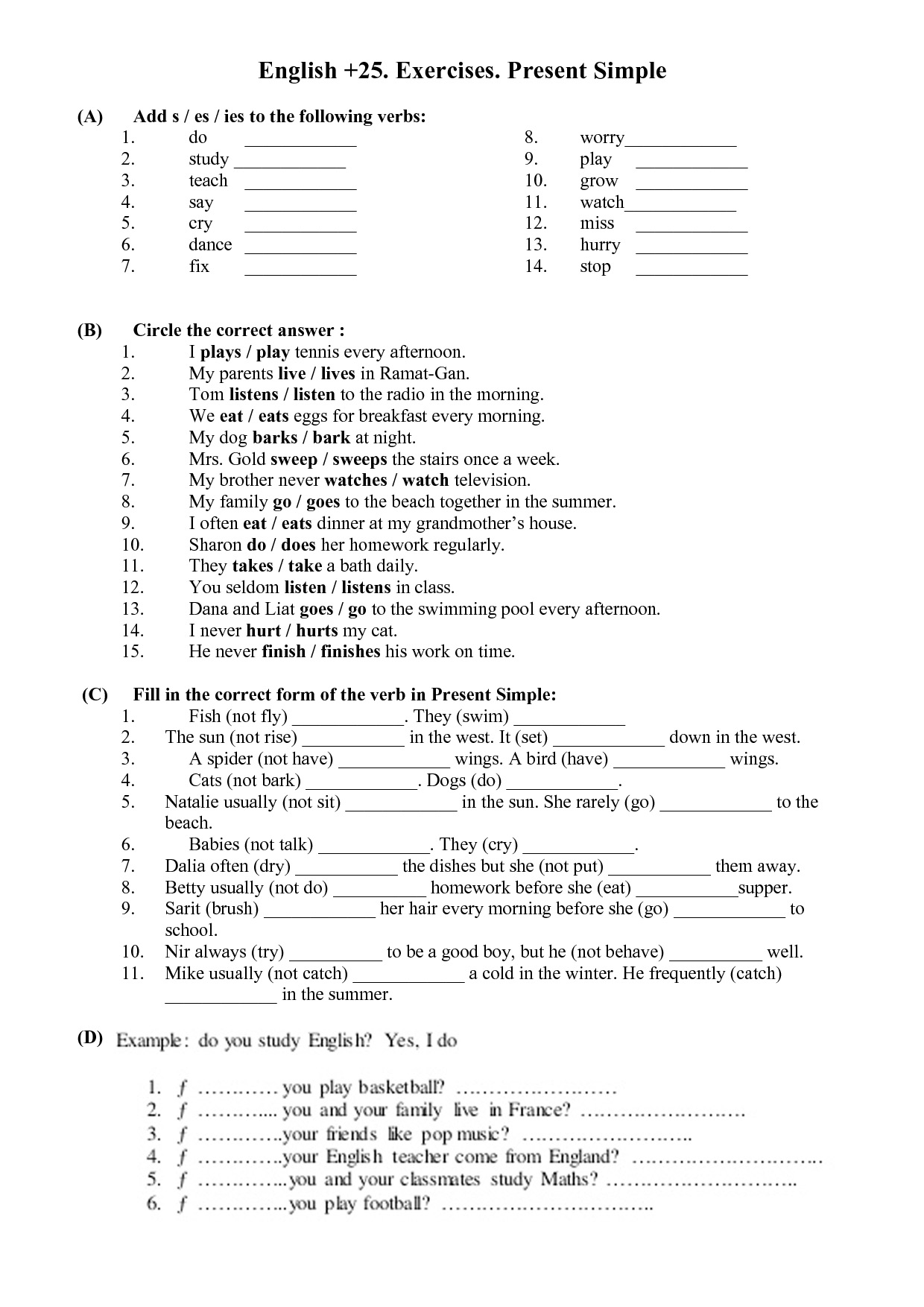 https://english.lingolia.com/es/gramatica/tiempos-verbales/simple-present/ejercicios